Wallingford Baptist Church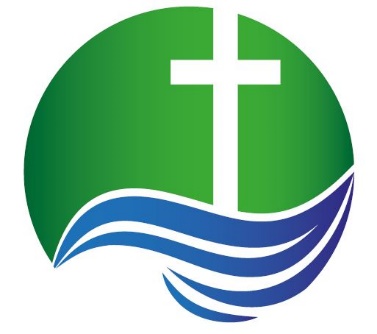 Midday Prayer We hope that you will be able to use these prayers either as you join us on zoom, listen to the Livestream or by yourself at home at the same time. You  can access the livestream via the Church Facebook page www.facebook.com/WallingfordBaptistChurch or the website: www.wallingfordbaptist.co.uk Each day we will use the model of:Pause – a moment of quiet to focus on GodRejoice – reading a Psalm together and praising GodAsk – sharing our concerns for our worldYield – recognising afresh the need to trust ourselves to GodLeader: We say togetherAll:  	Gracious God, 	we come before you now,  apart yet together, separated yet unitedin our love and worship of our Lord Jesus(Pause – you may want to light a candle or just sit quietly)Leader: We read together the Psalm for the dayMonday:	Psalm 91/1Tuesday:	Psalm 121/37Wednesday:	Psalm 23/63Thursday:	Psalm 138/42Friday:	Psalm 46/139Leader: This is the Word of the LordAll: 	Thanks be to God(Take a moment to speak out your praise to God)Leader: We bring before God the needs of our community:(suggested themes are given below)Monday:	Healthcare Workers, Mental health, CAPTuesday:	Wallingford, Vaccine research, MAFWednesday:	Our Government, Our Church, our schoolsThursday:	Retirement-Age adults, Families with young children, NasioFriday:	Adults in care homes, those currently unwell & wider Baptist familyLeader: Lord Jesus, you have promised to give us each day, the things that we need and so we offer these prayers in your precious name, AmenLeader: Just as Jesus prayed “Not my will but yours be done” so we too submit our desires, our hopes to God, trusting that he is merciful and loving. We do this by being honest with God about the times we have got it wrong(Pause – for you to silently bring those wrong thoughts and actions before God)Leader: Lord Jesus, we know that no sin is bigger than your forgiving love. Thank you that your Word promises us that, if we confess our sins, you are faithful and just and will forgive us our sins and purify us. All: 	 In gratitude we receive your forgiveness. AmenLeader: We sit quietly together in the presence of God, listening for his voice, allowing God to fill us afresh with the Holy Spirit(Pause)Leader: We finish by saying the Lord’s Prayer togetherAll:	Our Father, who art in heaven,hallowed be your name;
Your kingdom come;
Your will be done;
on earth as it is in heaven.
Give us this day our daily bread.
And forgive us our trespasses,
as we forgive those who trespass against us.
And lead us not into temptation;
but deliver us from evil.
For yours is the kingdom,
the power and the glory,
for ever and ever.
Amen.Leader: 	May the love of God encircle you The comfort of the Holy Spirit fill you andThe Peace of the Lord  be with youAll: 		And also with you, Amen